                                                                                                           Приложение №4 к договору управления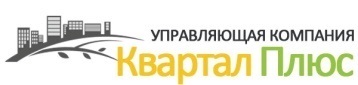                                                                                 многоквартирным домом                                                            Утверждаю:                                                                                                                                                               Директор  ___________ / Хозина О. Н.___                                                                                                                                                                                                                                                                                                                                                                                         Подпись                                  ФИО                                                                                                                                                                                                                                                                                                                               МППеречень ресурсов и услуг, предоставляемых собственникам помещений в многоквартирном доме, стоимость которых регулируется Управлением Государственного регулирования тарифов Брянской области.Вид услугиРесурсоснабжающая организацияСтоимость услуги (руб. изм.)ОтоплениеГУП «Брянсккоммунэнерго»1 кв. м. общей площади - 24,43Горячее водоснабжениеГУП «Брянсккоммунэнерго»1 куб.м. - 120,96Холодное водоснабжениеМУП «Брянский городской водоканал»1 куб.м. - 16,06ВодоотведениеМУП «Брянский городской водоканал»1 куб.м. - 10,36ГазоснабжениеФилиал ОАО «Газпромраспределение Брянск» в г. Брянске1куб.м. - 6.1093ЭлектроснабжениеООО «ТЭК-Энерго»Брянское городское отделение филиала «Брянскэнергосбыт» За 1 квт.час  - 3,02Утилизация ТБОООО «Спецавтопредприятие»1чел. - 12,96